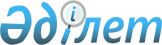 О дополнительном регламентировании порядка проведения мирных собраний, митингов, шествий, пикетов и демонстраций на территории Кобдинского района
					
			Утративший силу
			
			
		
					Решение маслихата Кобдинского района Актюбинской области от 18 февраля 2011 года № 189. Зарегистрировано Управлением юстиции Кобдинского района Актюбинской области 4 марта 2011 года № 3-7-103. Утратило силу решением маслихата Хобдинского района Актюбинской области от 24 марта 2016 года № 9      Сноска. Утратило силу решением маслихата Хобдинского района Актюбинской области от 24.03.2016 № 9 (вводится в действие со дня его первого официального опубликования).

      В соответствии со статьей 6 Закона Республики Казахстан от 23 января 2001 года № 148 "О местном государственном управлении и самоуправлении в Республике Казахстан", статьей 10 Закона Республики Казахстан от 17 марта 1995 года № 2126 "О порядке организации и проведения мирных собраний, митингов, шествий, пикетов и демонстраций в Республике Казахстан" районный маслихат РЕШАЕТ:

      1. В целях дополнительного регламентирования порядка проведения мирных собраний, митингов, шествий, пикетов и демонстраций определить места, проведения мирных собраний, митингов, шествий, пикетов и демонстраций на территории Кобдинского района согласно приложения № 1.

      2. Настоящее решение вводится в действие со дня его первого официального опубликования.

 Перечень мест проведения мирных собраний, митингов, шествий, пикетов и демонстраций на территории Кобдинского района
					© 2012. РГП на ПХВ «Институт законодательства и правовой информации Республики Казахстан» Министерства юстиции Республики Казахстан
				
      Председатель сессии
районного маслихата

Секретарь районногомаслихата

      Д. Копесов

И. Кубланов
Приложение № 1
к решению Кобдинского 
районного маслихата
от 18 февраля 2011 года № 189№ п/п

Место проведения

Наименование объекта

1

Акрапский ауыльный округ

Площадь перед зданием ТОО "Акрап"

2

Булакский ауыльный округ

Площадь перед к/х Алия, МТМ ТОО "Талдысай", село Булак

3

Бегалинский ауыльный округ

При выезде в селе Калиновка по улице Казахстанской

4

Бестауский ауыльный округ

перед столовый ТОО "Бестау"

5

имени Бильтобановской аульный округ

Площадь перед зданием ТОО "Саукаин"

6

Жарыкский аульный округ

Площадь перед старой зданием Дома культуры, село Ортак перед зданием ТОО "Баян-ауыл", село Канай площадь к/х "Канай"

7

Жарсайский аульный округ

село Жарсай площадь к/х "Сункар", село Аксай перед зданием старого клуба, село Караганда площадь ТОО "Караганда"

8

Жиренкопинский аульный округ

село Жиренкопа футбольная арена

9

Жанаталапский аульный округ

Бывшее здания детского сада

10

Исатайский аульный округ

Площадь перед зданием ТОО "Киыл"

11

Кобдинский аульный округ

Площадь перед зданием ТОО "Кобда жер" и площадь к/х "Нур МТС"

12

Курсайский аульный округ

Стадион

13

Кызылжарский аульный округ

с. Кызылжар бывшее здание бани, с.Каракемер бывшее здание автопарка

14

Курмановский аульный округ

с. Бегала площадь ТОО "Бегалы", с. Егиндибулак при въезде по улице Независимости

15

Утекский аульный округ

Площадь ТОО "Дауир"

16

Сарбулакский аульный округ

Площадь перед зданием ТОО "Сары - Кобда"

17

Сугалинский аульный округ

Стадион

18

Административная территориальная единица села Терсакан

Площадь ТОО "Успен"

